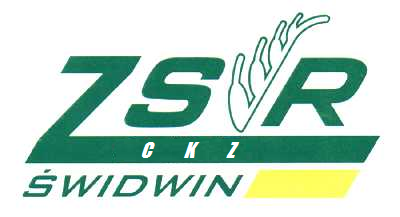 Świdwin, dnia . . . . . . . . . . .2022PODANIE O PRZYJĘCIE DO SZKOŁY Dane kandydata:ADRES:     Ukończone szkoła podstawowa nr             w                                                  Rodzice (opiekunowie):    Ojciec -  				                  	                   Matka   -  				                  	                     Obowiązkowo punktowanymi w naszej szkole przedmiotami są język polski i matematykaPozostałe dwa wybierz spośród następujących: (zaznacz dwa wybrane)FizykaBiologiaJęzyk obcyDo podania dołączam:świadectwo ukończenia szkoły podstawowej i zaświadczenie o wynikach egzaminu ósmoklasisty2 fotografie podpisane na odwrocieopinia poradni psychologiczno-pedagogicznej (jeśli posiadasz)Po przyjęciu do szkoły należy dołączyć  zaświadczenie lekarskie o przydatności do zawodu (nie wymagane w technikum ekonomicznym i informatycznym)Technikum InformatyczneTechnikum Mechanizacji Rolnictwa i AgrotronikiTechnikum EkonomiczneTechnikum Żywienia i Usług GastronomicznychBranżowa Szkoła I stopnia – mechanik operator pojazdów i maszyn rolniczychBranżowa Szkoła I stopnia – kucharzTechnikum InformatyczneTechnikum Mechanizacji Rolnictwa i AgrotronikiTechnikum EkonomiczneTechnikum Żywienia i Usług GastronomicznychBranżowa Szkoła I stopnia – mechanik operator pojazdów i maszyn rolniczychBranżowa Szkoła I stopnia – kucharz